ПОСТОЯННЫЙ ЭЛЕКТРИЧЕСКИЙ ТОК. ЗАКОН ОМА ДЛЯ УЧАСТКА ЦЕПИ. СОЕДИНЕНИЯ ПРОВОДНИКОВТип занятия: лекция.Основные вопросы:Понятие электрического тока. Условия длительного существования тока.Сила тока и его плотность.Электрическое сопротивление. Зависимость сопротивления от температуры. Понятие о сверхпроводимости.Соединение проводников.Закон Ома для участка цепи.Литература:Мякишев Г.Я., Буховцев Б.Б. «Физика. Учебник для 10 класса общеобразовательной средней школы», 2014.Домашнее задание:Изучить материал лекции, приведенный ниже.Изучить §100 – 103 учебника. Составить по данным двум источникам конспект.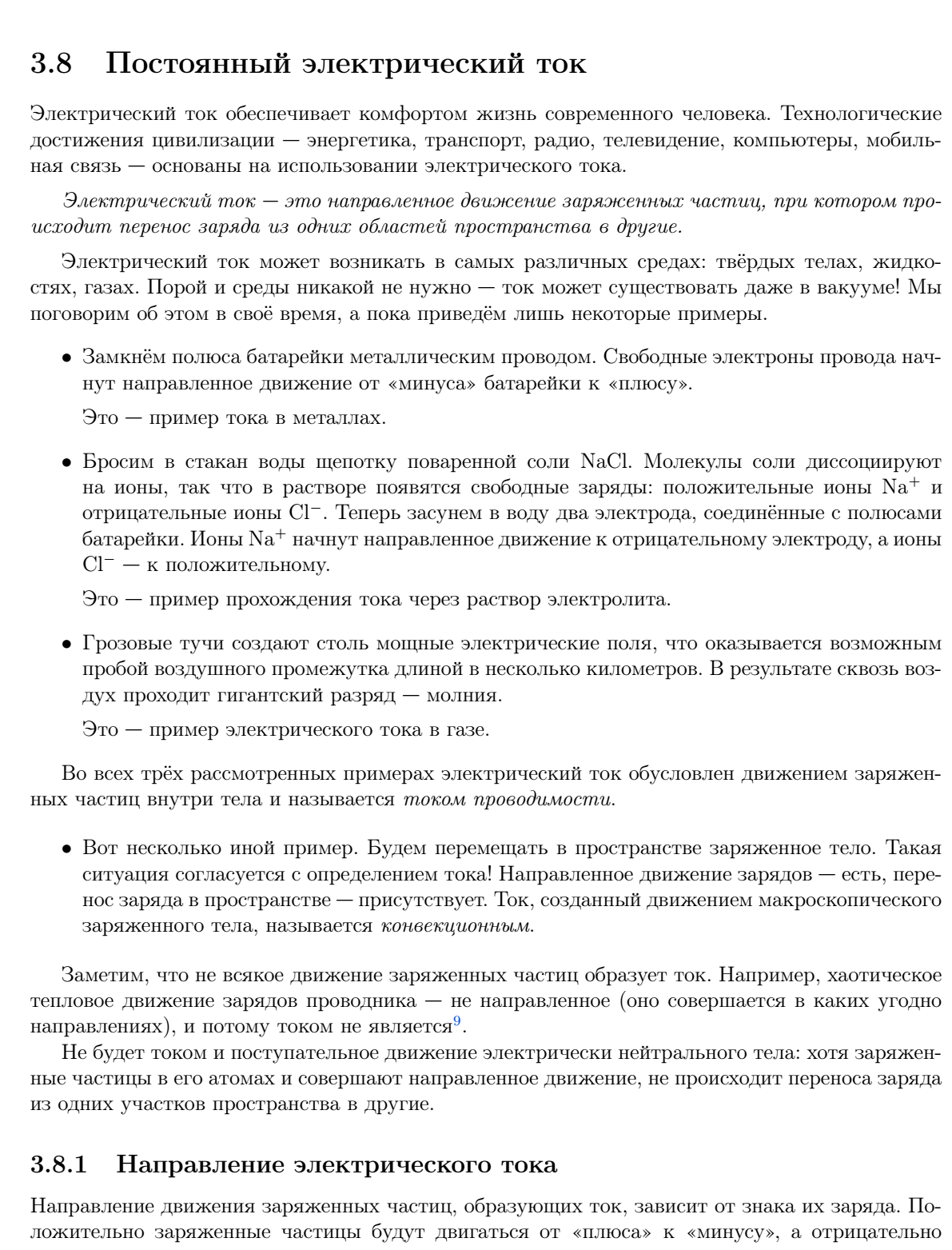 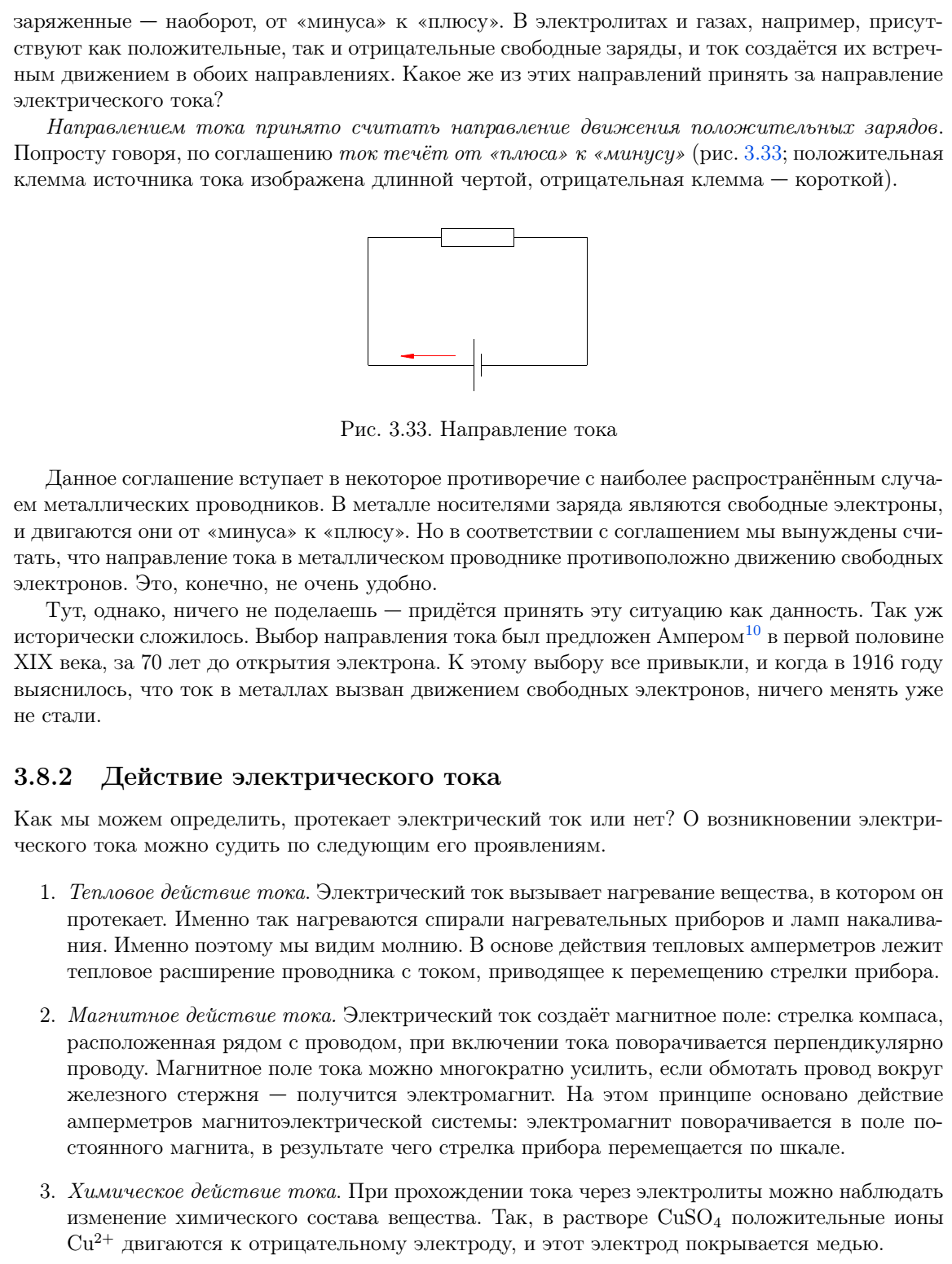 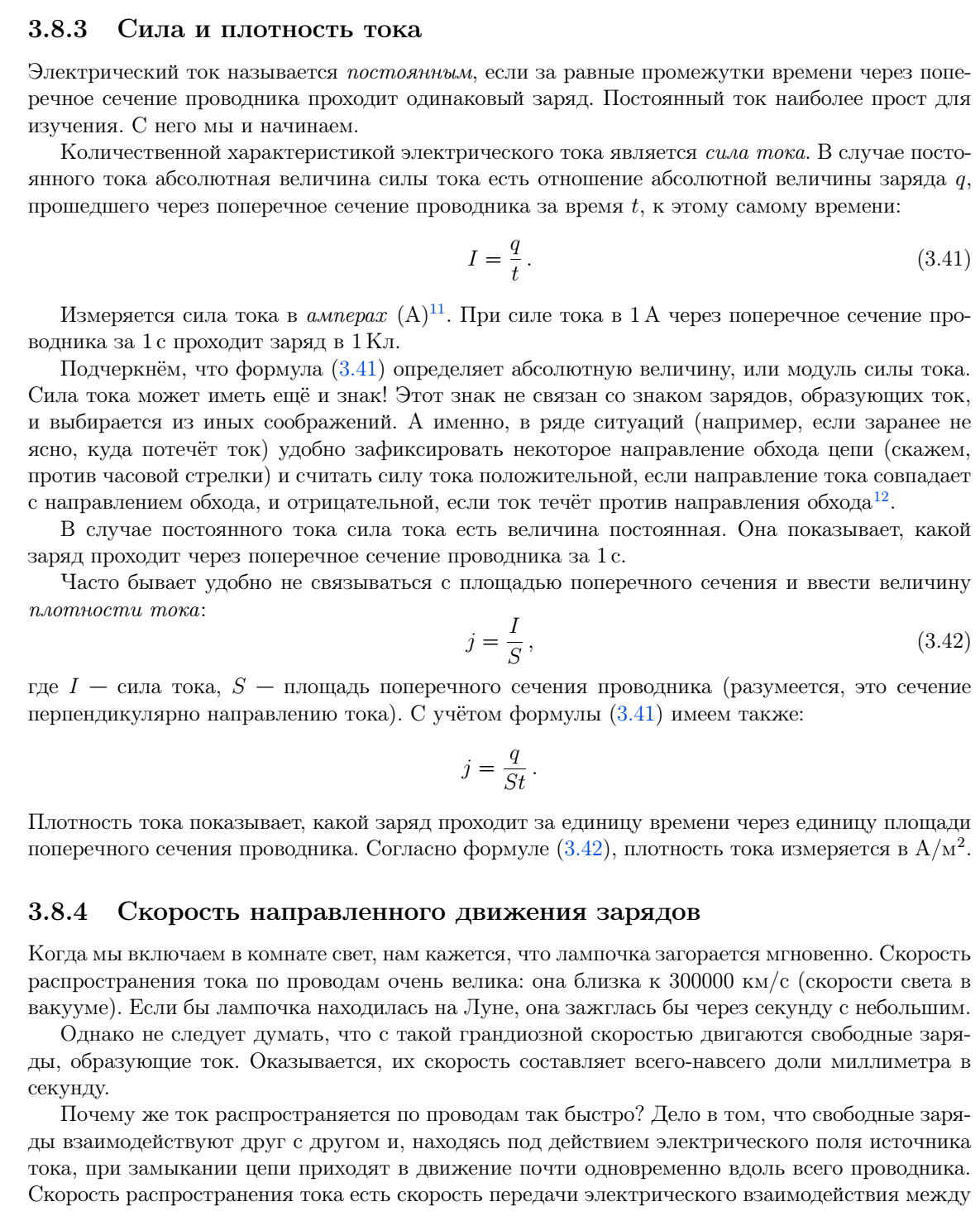 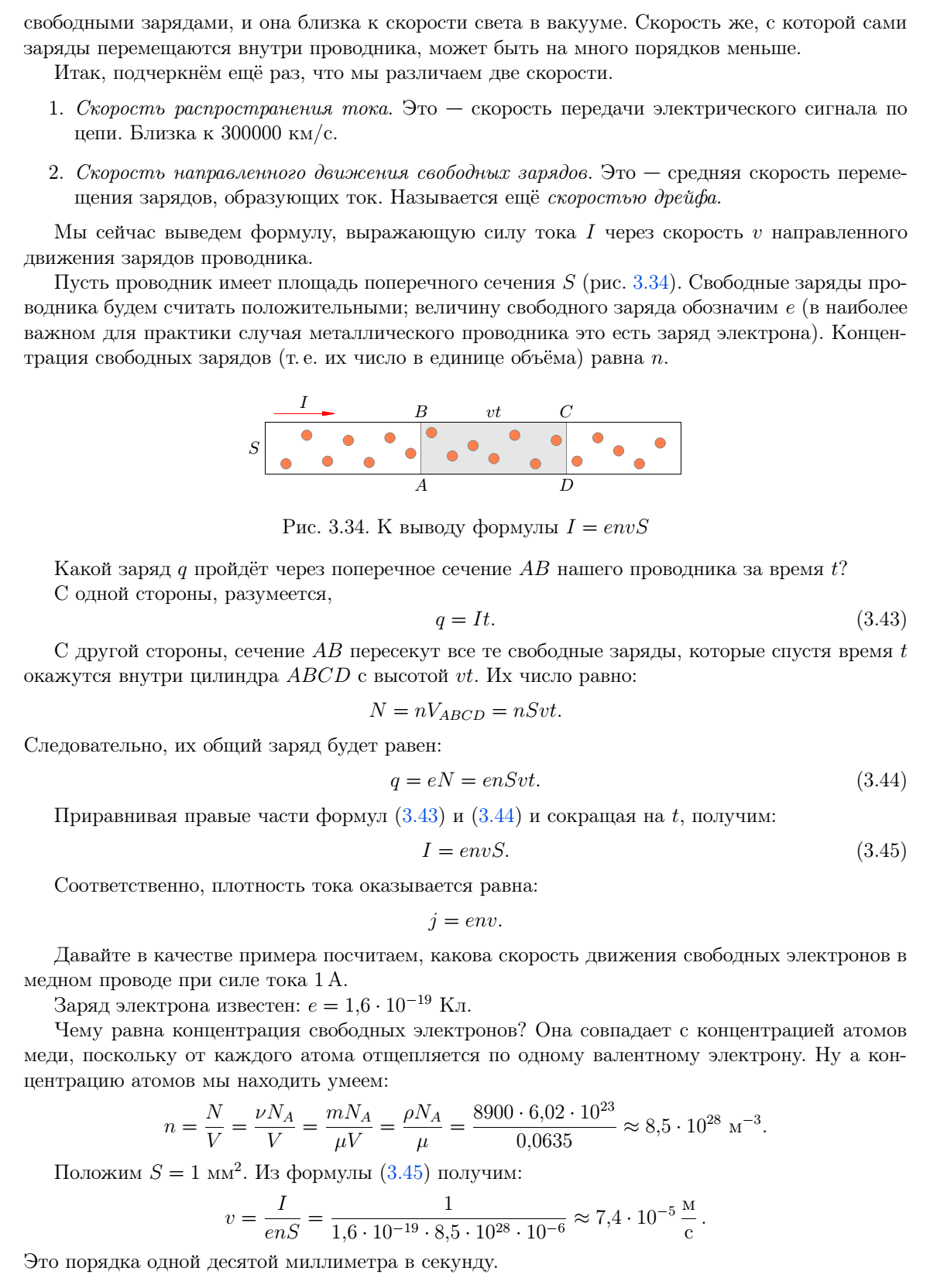 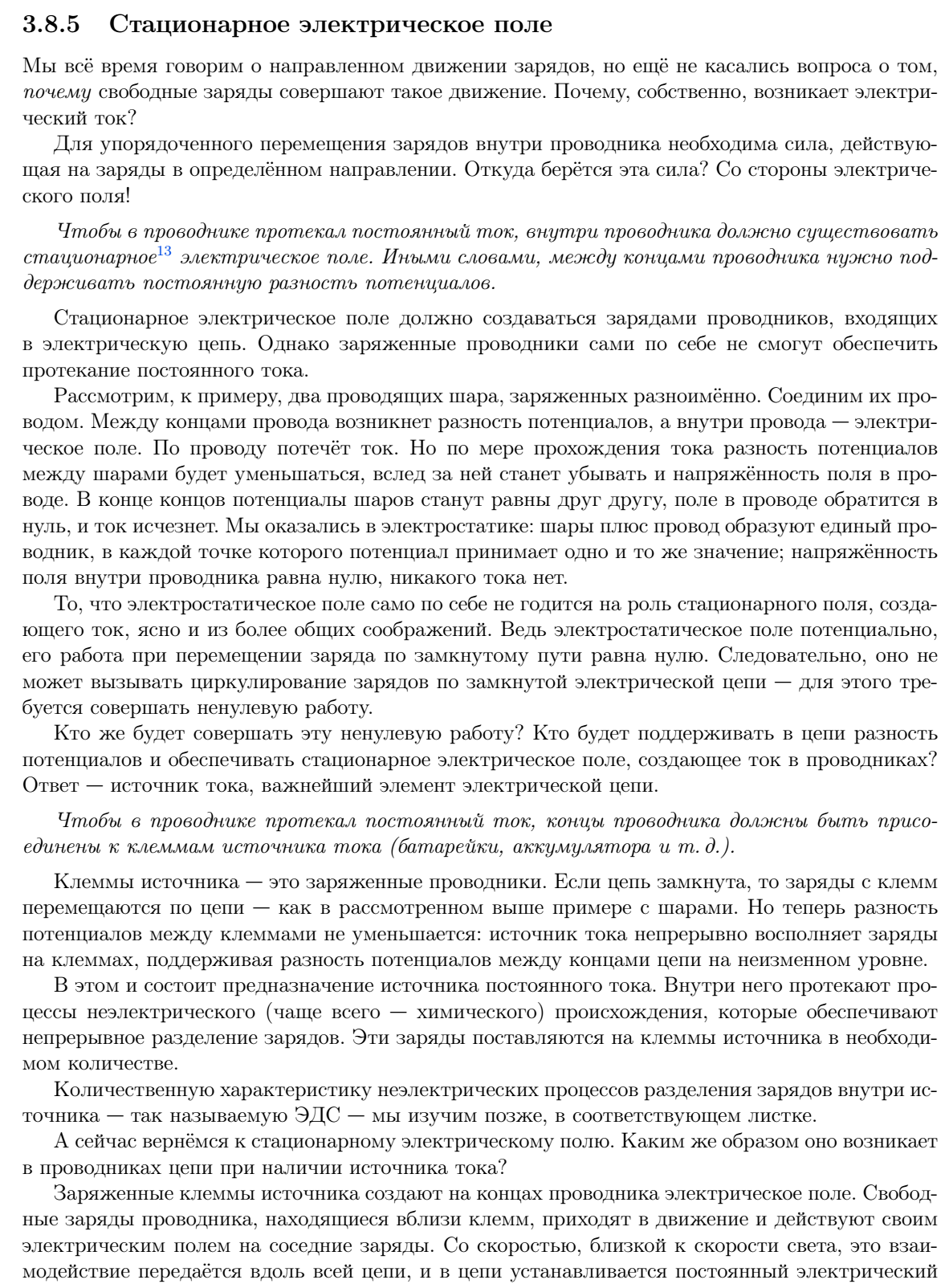 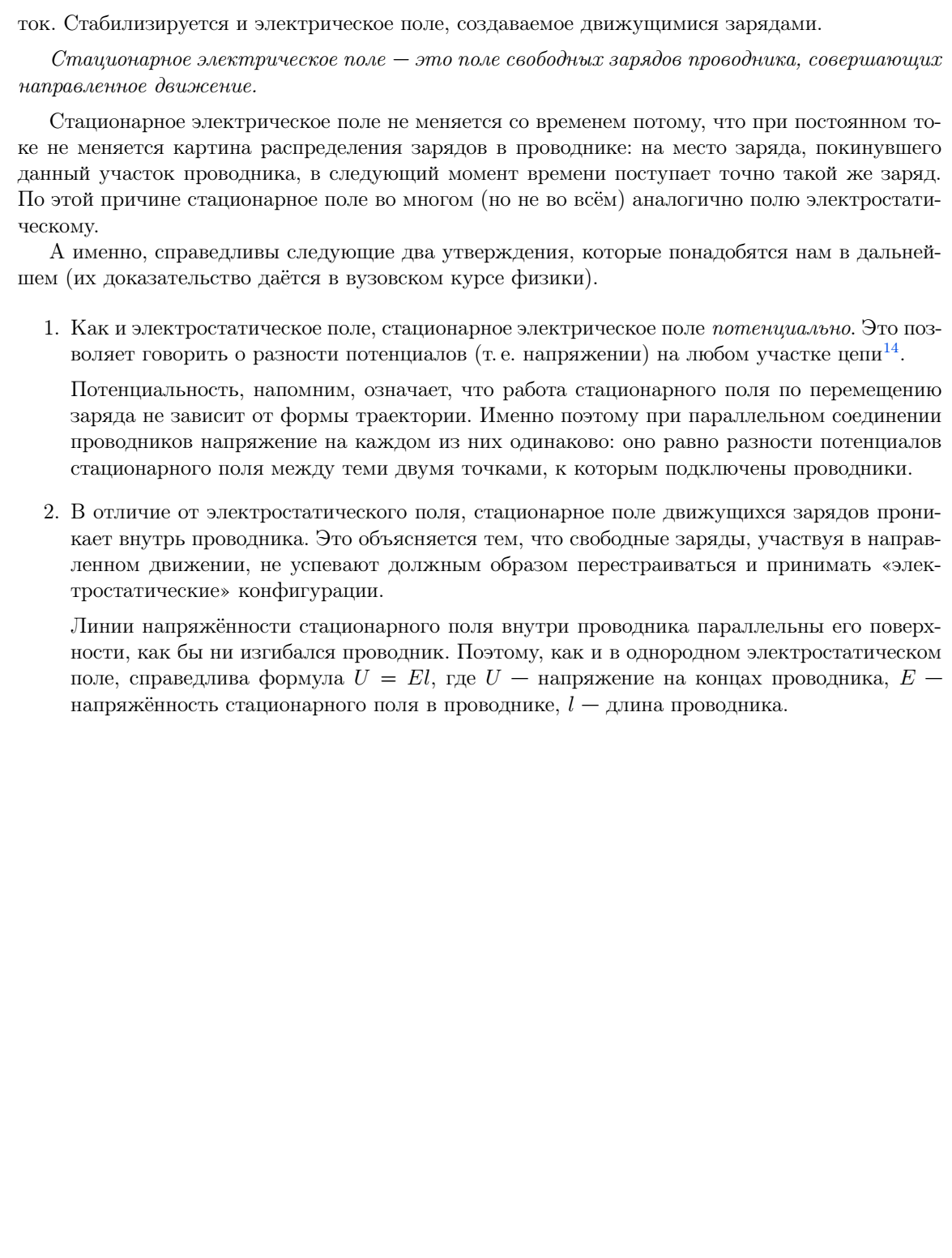 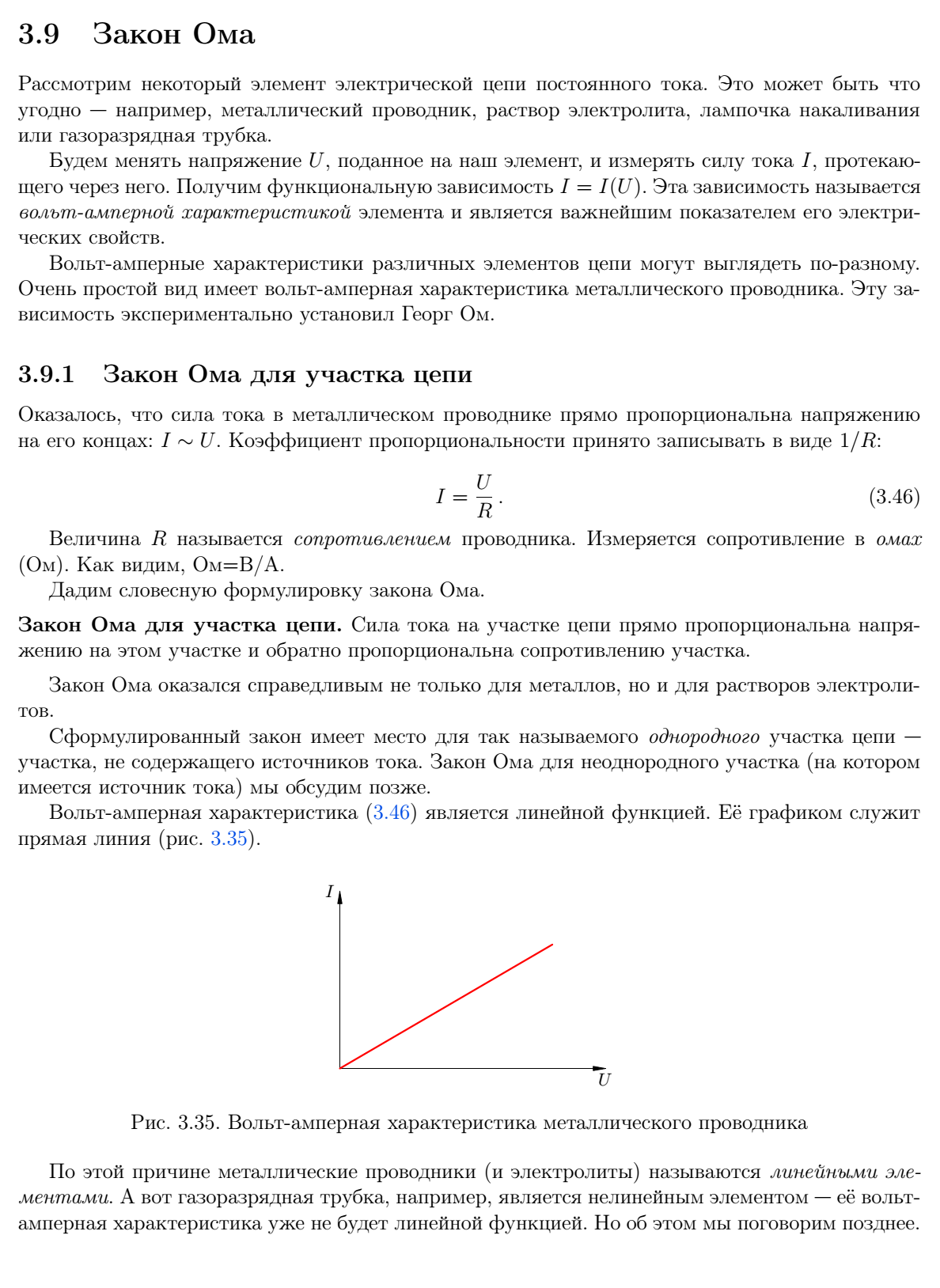 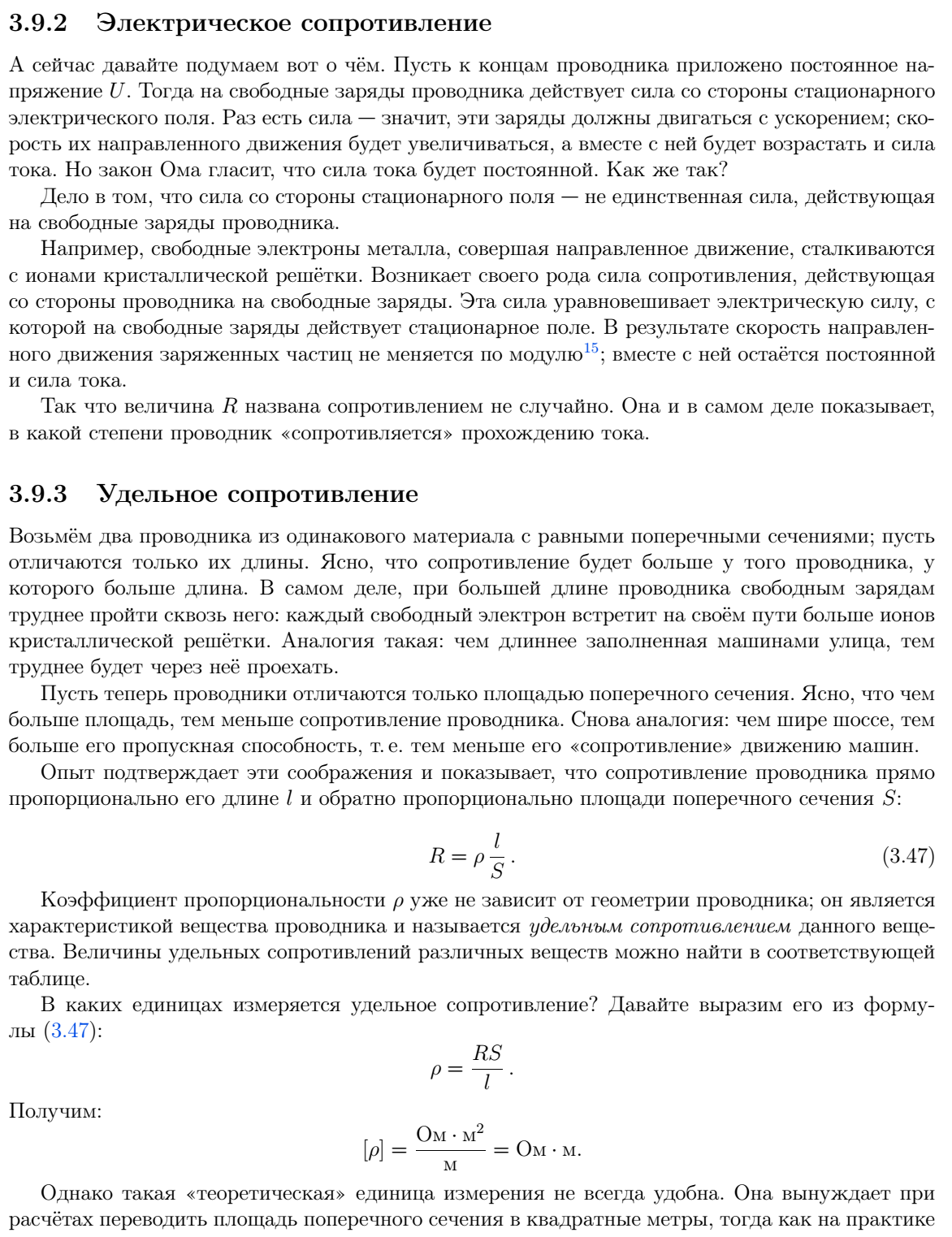 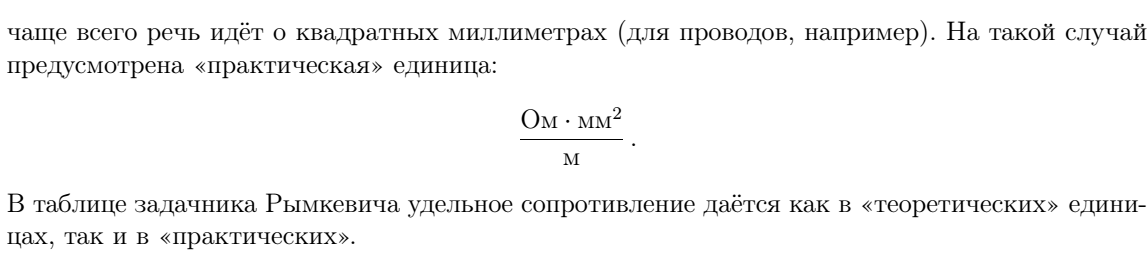 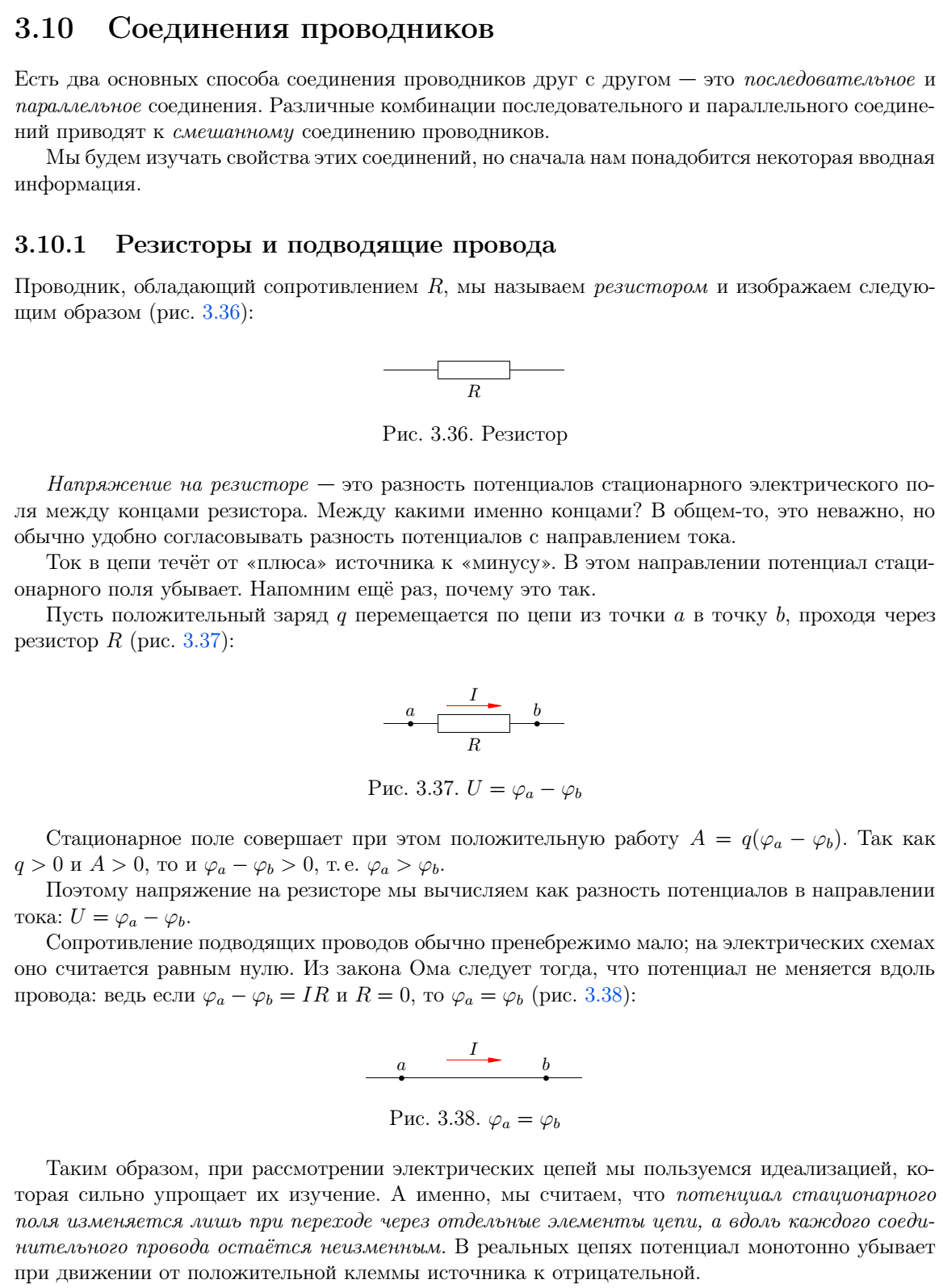 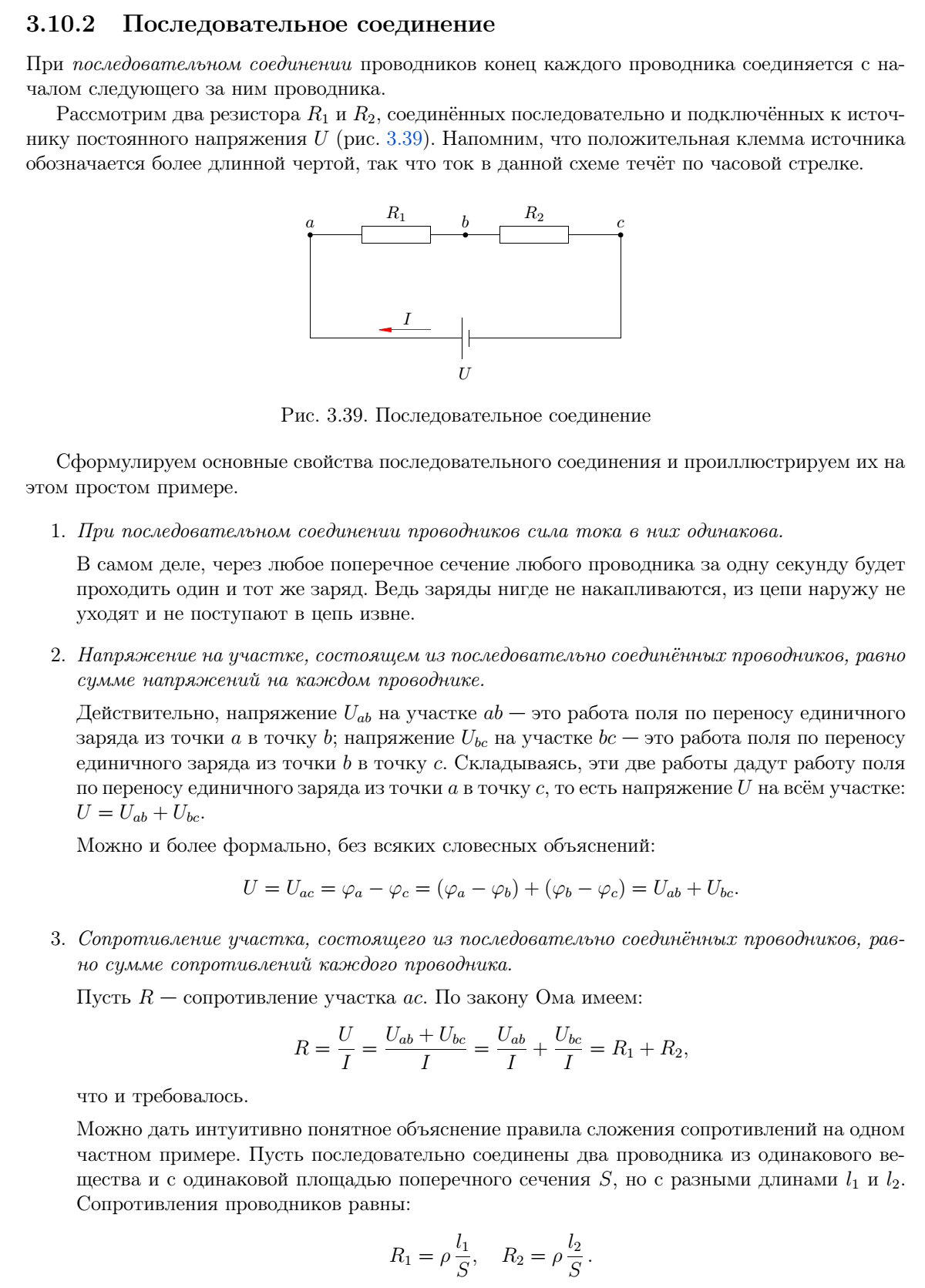 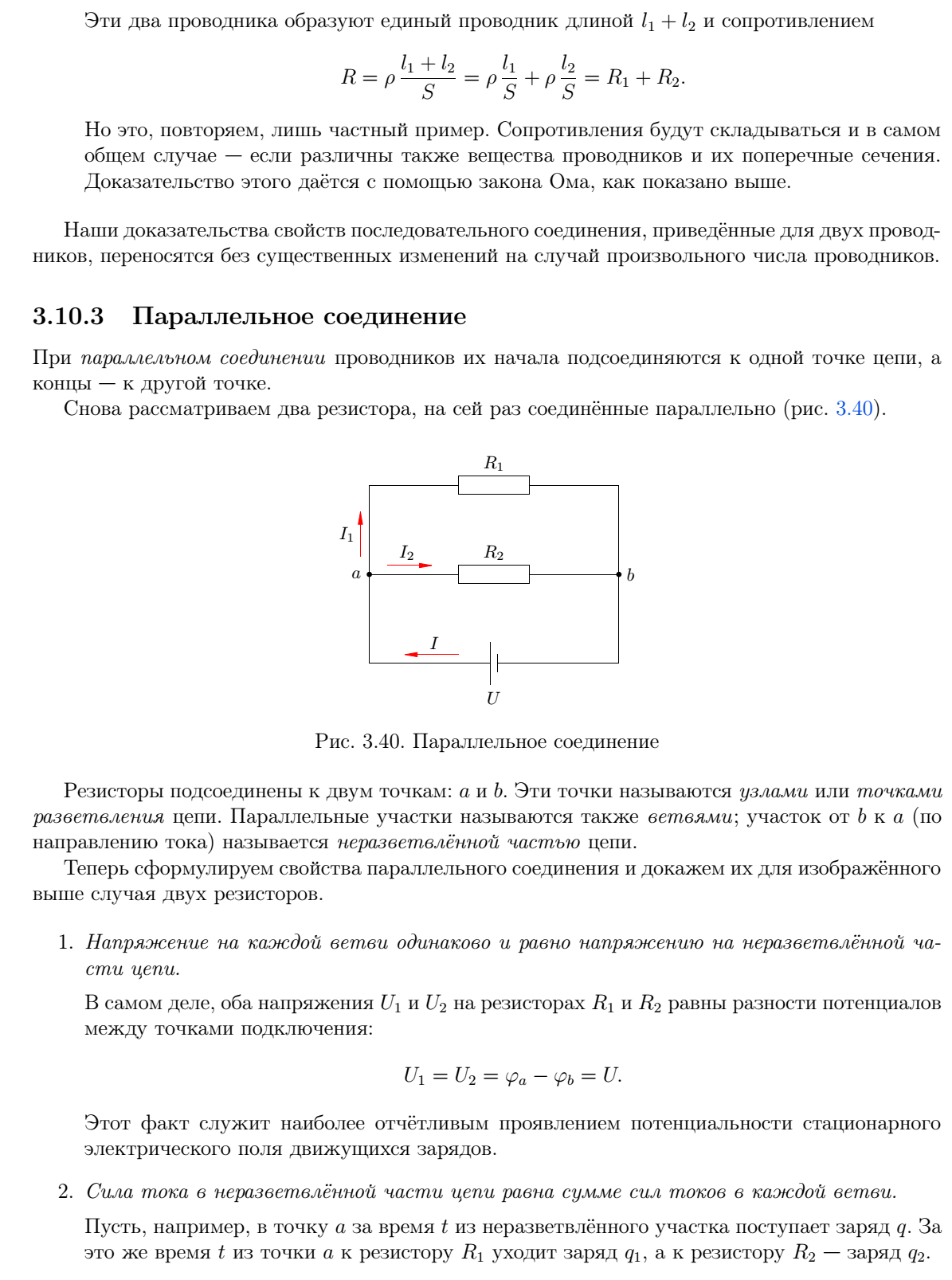 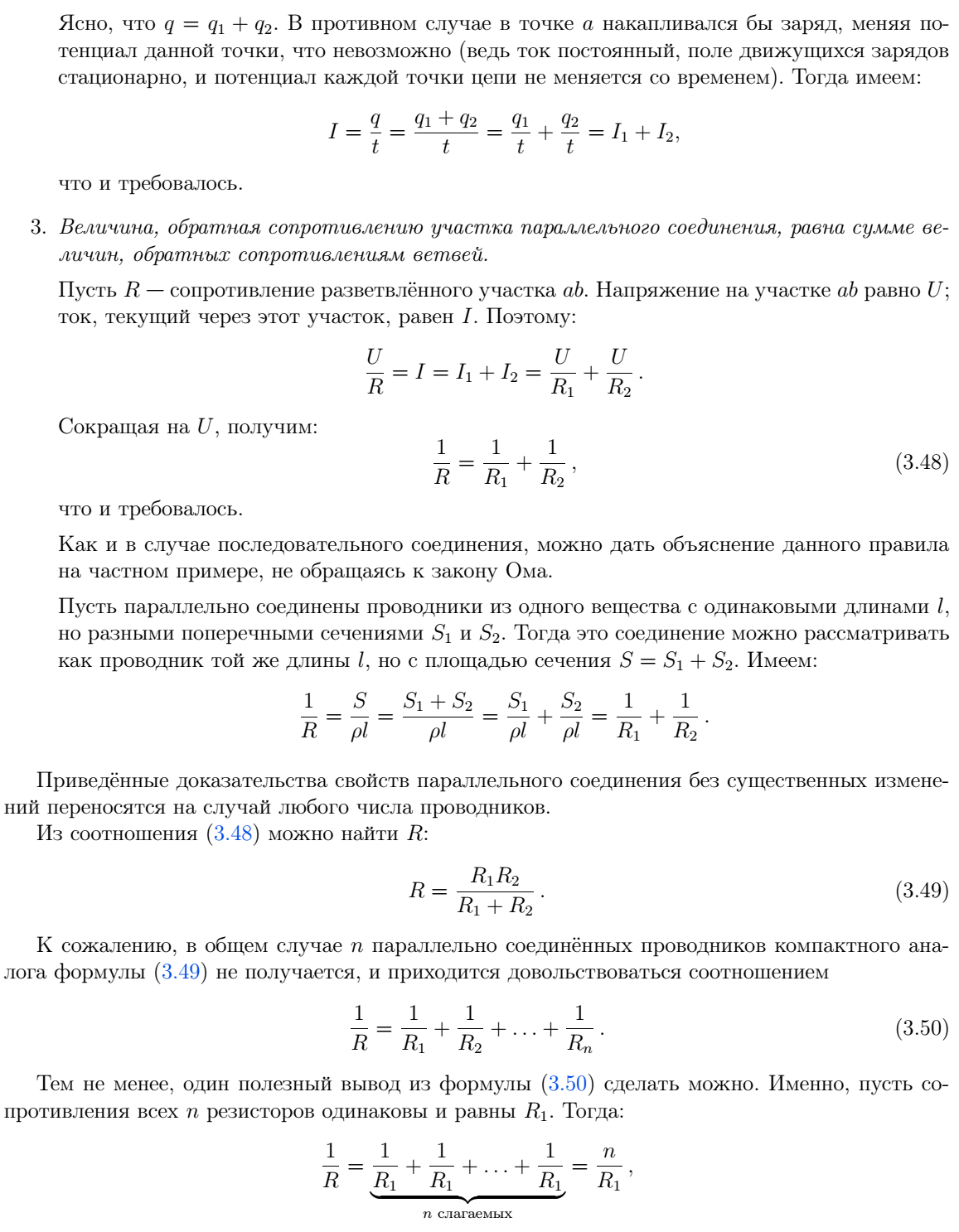 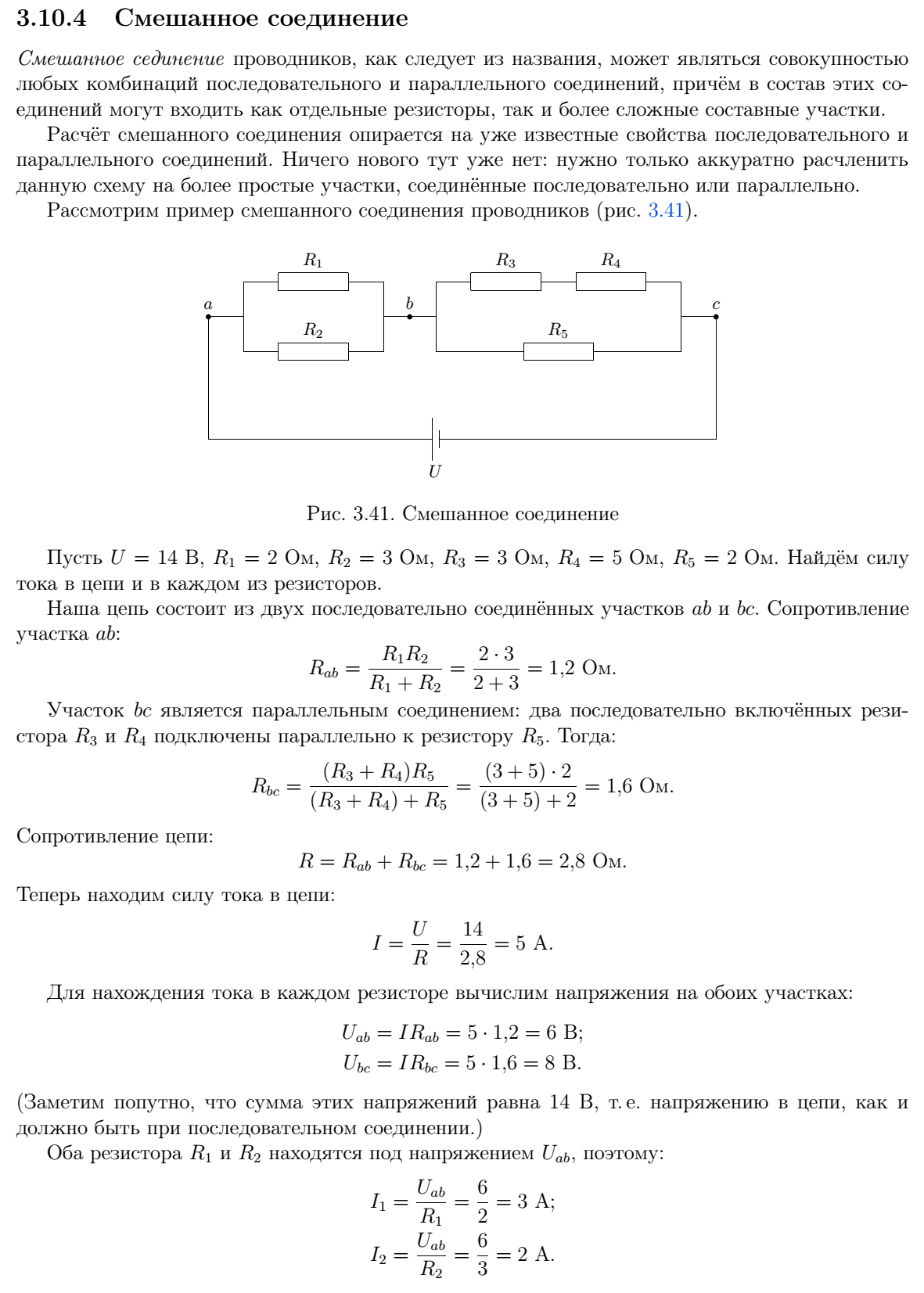 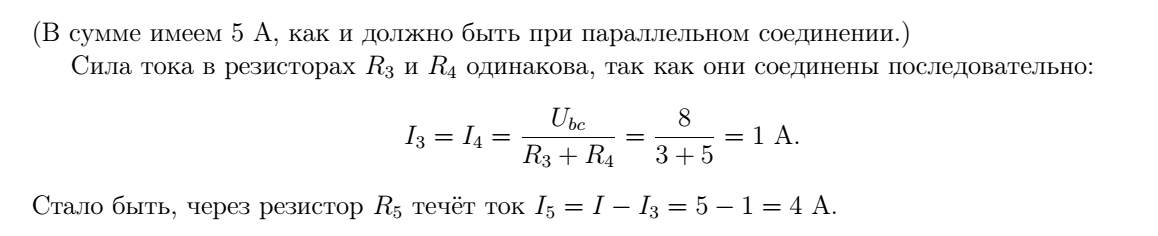 